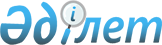 Қазақстан Республикасының Индустриялық-инновациялық дамуының 2003 - 2015 жылдарға арналған стратегиясын іске асыру бойынша мемлекеттік органдардың қызметін үйлестіру жөнінде ұсыныстар әзірлеу үшін жұмыс тобын құру туралыҚазақстан Республикасы Премьер-Министрінің 2008 жылғы 23 маусымдағы N 173-ө Өкімі



      Қазақстан Республикасы Президентінің 2003 жылғы 17 мамырдағы N 1096 
 Жарлығымен 
 бекітілген Қазақстан Республикасының Индустриялық-инновациялық дамуының 2003 - 2015 жылдарға арналған стратегиясын (бұдан әрі - Стратегия) іске асыру бойынша мемлекеттік органдардың қызметін үйлестіру жөнінде ұсыныстар әзірлеу мақсатында:



      1. Мынадай құрамда жұмыс тобы құрылсын:

Шөкеев                       - Қазақстан Республикасы Премьер-



Өмірзақ Естайұлы               Министрінің орынбасары, жетекші

Мамытбеков                   - Қазақстан Республикасының Индустрия



Еділ Құламқадырұлы             және сауда вице-министрі, жетекшінің



                               орынбасары

Цой                          - Қазақстан Республикасы Индустрия



Игорь Владимирович             және сауда министрлігі Индустриялық



                               даму департаментінің директоры, хатшы

Баталов                      - Қазақстан Республикасы Энергетика



Асқар Болатұлы                 және минералдық ресурстар



                               министрлігінің жауапты хатшысы

Әбденов                      - Қазақстан Республикасының Еңбек және



Серік Сақбалдыұлы              халықты әлеуметтік қорғау



                               вице-министрі

Дәленов                      - Қазақстан Республикасының Қаржы



Руслан Ерболатұлы              вице-министрі

Қасымбек                     - Қазақстан Республикасының Көлік және 



Жеңіс Махмудұлы                коммуникация вице-министрі

Қуанғанов                    - Қазақстан Республикасының Білім және



Фархад Шаймұратұлы             ғылым вице-министрі

Құсайынов                    - Қазақстан Республикасының Экономика



Марат Әпсеметұлы               және бюджеттік жоспарлау



                               вице-министрі

Мыңбай                       - Қазақстан Республикасының Мәдениет



Дархан Қамзабекұлы             және ақпарат вице-министрі

Сабдалин                     - Қазақстан Республикасының Төтенше



Абылай Қиялұлы                 жағдайлар вице-министрі

Сәрсембаев                   - Қазақстан Республикасының Қоршаған



Зейнолла Сәкенұлы              ортаны қорғау вице-министрі

Өскенбаев                    - Қазақстан Республикасының Туризм



Қайырбек Айтбайұлы             және спорт вице-министрі

Парсегов                     - Қазақстан Республикасы Бәсекелестікті



Борис Анатольевич              қорғау агенттігі төрағасының



                               орынбасары

Оспанов                      - Қазақстан Республикасы Ауыл



Берік Серікұлы                 шаруашылығы министрлігі



                               Агроөнеркәсіптік кешенді дамыту



                               стратегиясы және аграрлық ғылым



                               департаментінің директоры

Алпысбаев                    - Қазақстан Республикасы Табиғи



Аманжол Әлиханұлы              монополияларды реттеу агенттігі



                               Стратегиялық жоспарлау және жиынтық



                               талдау департаментінің директоры

Сүгірбеков                   - Қазақстан Республикасы Әділет



Нұрболат Мәлікұлы              министрлігінің Заңға тәуелді актілер



                               департаменті заңға тәуелді актілерді



                               сараптау басқармасының бастығы.




      2. Жұмыс тобы 2008 жылғы 1 қыркүйекке дейінгі мерзімде Стратегияны іске асыру бойынша мемлекеттік органдардың қызметін үйлестіру жөнінде ұсыныстар әзірлесін және Қазақстан Республикасының Үкіметіне енгізсін.




      3. Осы өкімнің орындалуын бақылау Қазақстан Республикасы Премьер-Министрінің орынбасары Ө.Е.Шөкеевке жүктелсін.

      

Премьер-Министр                                     К. Мәсімов


					© 2012. Қазақстан Республикасы Әділет министрлігінің «Қазақстан Республикасының Заңнама және құқықтық ақпарат институты» ШЖҚ РМК
				